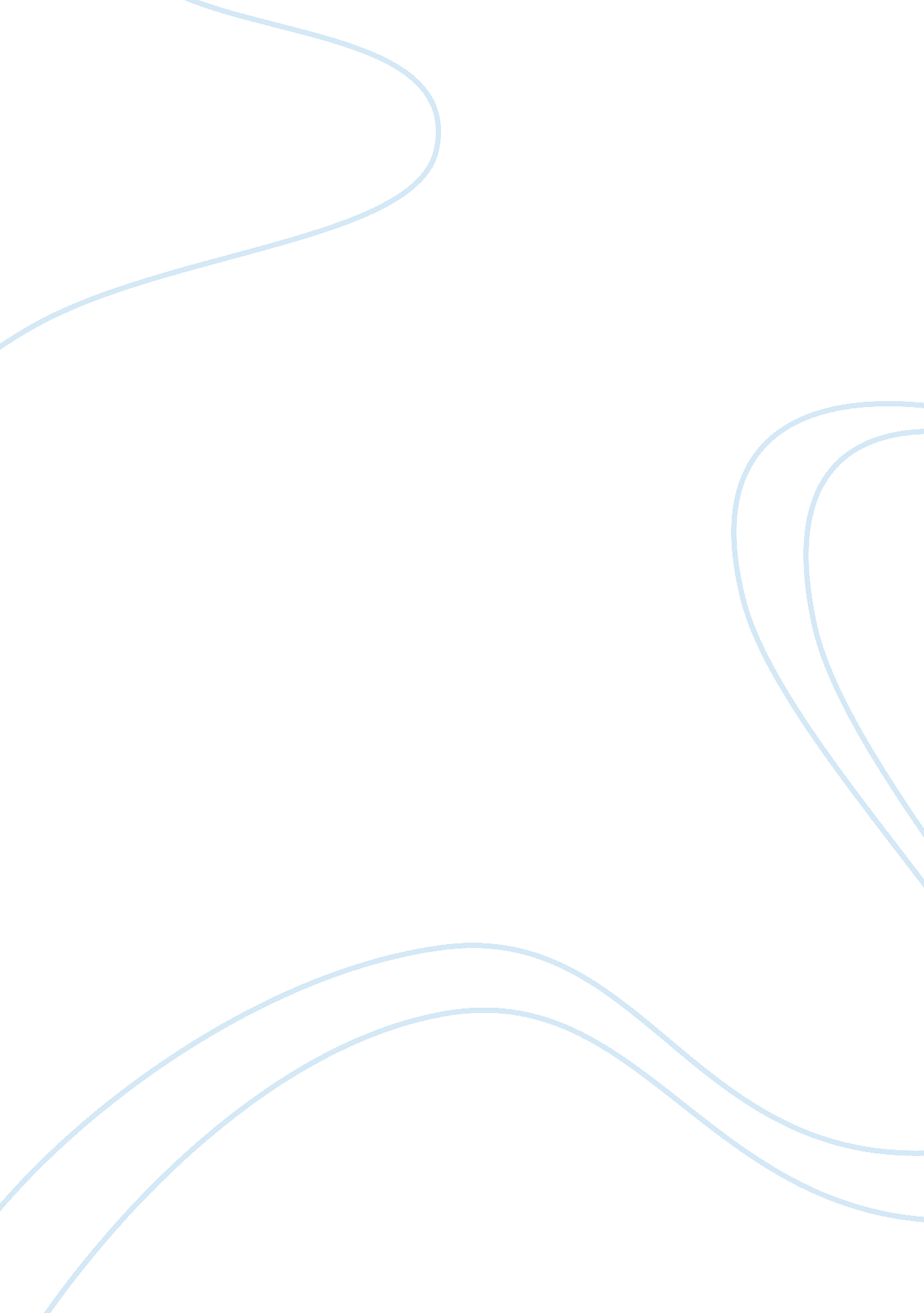 Explain three (3) world arguments for birth control and two (2) world arguments a...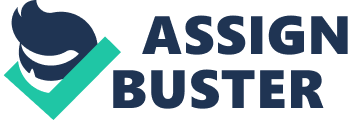 POPULATIONS AND BIRTH CONTROL (Arguments for and against birth control) of (affiliation) Location of University: 
POPULATIONS AND BIRTH CONTROL 
Population growth and birth controls have been the subject of intense discussions and debates because of the implications of having so many people relying on limited resources. It is a natural reaction that was first postulated by the Rev. Thomas Robert Malthus which stated that a growing population will soon out-pace its growth in food supplies, leading to widespread famine, diseases, malnutrition, hunger, and deaths. His theory further stated that current problems in the population of some countries are due to the inevitable results of unwise reproductive behaviors of these people. This paper discusses some of the argument for and against birth control in how it also affects world population, the quality of life, and sustainability of subsistence supplies. 
Two world arguments against birth control 
The first argument against birth control is that any form of birth control is necessarily an ethical question. It means birth control is largely unethical because it is against natural law which is for any native population (human or animal) to be allowed to reproduce to full capacity. The ethics of population control goes beyond mere religion because it is a universal issue that in turn affects the very right of every living organism to be born. On the other side, Nature expectedly will cull the population to limit its growth through diseases which eliminate the sick, the weak, and the infirm. Birth control is just superfluous because Nature will take care of over-population and further, any control is dangerous as it can lead to eugenics (Chesterton & Perry, 2000). 
A second argument against birth control is that any form of birth control is a variation of a mass suicide. Some authors like to call it the modern version of race suicide as it eliminates the entire race or an ethnic group as its population will gradually dwindle over a period of time. The natural tendency is to let populations flourish and not allow them to perish (Parry, 2013). 
Three world arguments for birth control 
The first argument is birth control is much preferable compared to allowing conception that is unwanted that will in turn result into the more gruesome abortions. Many pregnancies had ended in tragedy because some females decide to terminate the gestation and this endangered the maternal health in addition to the emotional toll it exacts on the expectant mother. Many of these unwanted pregnancies are from the teenagers and young adults unable to comprehend the complexity and implications of parenthood and birth control will spare them from this agony. 
A second argument for birth control is it allows for a better quality of life for everybody and the people concerned can pursue their life ambitions without any hindrances or constraints. People who practice birth control for whatever reason have a greater chances of success at life as they are not encumbered by caring for a new-born baby who will naturally require attention. It is therefore better to be free to do whatever what one wants in life without inhibition or hindrances. Additionally, birth control as a form of family planning will lead to better quality of health as the need for new resources is lessened and there is less demand on the female body (Hajo 2010). 
A third argument for birth control is it will lead to fewer conflicts. Many of the conflicts in the world today are actually a struggle for access to limited resources like water, fish, marine life, forest product, minerals, arable land, and non-renewable energy like coal, gas, and crude oil. If there are fewer people making demands on the Environment, there will be less tension which is the main reason why people go into war to secure and gain access to these resources. Example was Hitler who grabbed neighboring territories to provide “ lebensraum” (German for a living room) for a growing population. Conflicts in Africa are over water rights (Feldman, 2007). 
References 
Chesterton, G. K. & Perry, M. W. (2000). Eugenics and other evils: An argument against the scientifically-organized state. Oxford, UK: Inkling Books. (Note: a re-print). 
Feldman, D. (2007). Water policy for sustainable development. Baltimore, MD, USA: Johns Hopkins University Press. 
Hajo, C. M. (2010). Birth control on Main Street: Organizing Clinics in the United States, 1916- 1939. Champaign, IL, USA: University of Illinois Press. 
Parry, M. (2013). Broadcasting birth control: Mass media and family planning. Piscataway, NJ, USA: Rutgers University Press. 
Due: May 27, 2014 @ 5: 12 p. m. 